國立中央大學104週年校慶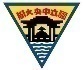 Our Song 夢想耀動 野餐創意競賽簡章壹、活動目的：配合國立中央大學104週年校慶之舉辦，鼓勵中大教職員生和民眾一同來親近中大，發揮野餐創意，凝聚親友之情感，共同提昇生活品質。貳、主辦單位：國立中央大學秘書室參、活動日期：民國108年5月25日（星期六）肆、活動地點：中央大學校內太極銅雕草坪（小木屋鬆餅對面）伍、參賽資格：凡對野餐活動有興趣之中央大學教職員生、校友和一般民眾，均可組隊報名參加，每隊以8人為限。陸、報名方式：    一、報名方式：一律採網路報名。報名網址：https://goo.gl/forms/ZtfdkK2Ag4uKs9ZH3　　二、報名日期：即日起至108年3月29日（五）截止。    三、名額限制：限50組，額滿為止。柒、報名費用：免費（進出校門請出示「報名成功證」，免停車費。報名成功證將於報名確認後，以Email方式寄出）捌、競賽規則： 一、請以本次野餐創意競賽主題「Our Song 夢想耀動」發揮創意，在野餐餐點和現場佈置及團隊服裝上融入主題元素，發揮巧思與創意，並以1分鐘作簡述。二、參賽者需自備野餐墊、裝飾物件等相關野餐用品，若有天幕帳或小型　　帳篷，請務必在規定範圍之內擺設。三、各參賽隊伍之野餐位置大小為200*200cm (基本野餐墊尺寸為　　150*180cm)，請勿超出範圍，並於前後左右預留人行走道。四、報到時，主辦單位將發給參賽隊伍名稱牌子，請將牌子裝飾於佈置區前方。玖、評分標準 　　　由主辦單位組成評審小組，前往各參賽隊伍作現場評審。拾、當天流程： 拾壹、活動獎勵　　一、取前三名，提供以下獎勵    　　第一名：獎狀乙只，5,000元禮券
  　　　第二名：獎狀乙只，3,000元禮券
　　　　第三名：獎狀乙只，2,000元禮券　　二、凡報名成功團隊於活動當日將野餐照片分享到FB並標註「#中大104校慶」、「#團隊名稱」，即可兌換中大吉祥物果果毛巾一份，各隊限領1份。拾貳、注意事項：　　一、基於安全考量，活動現場禁止使用火（含卡式爐、瓦斯爐等）或瓦斯，禁飲含有酒精飲料，並全面禁菸；違反者將取消參賽資格。  　二、會場為露天草坪有樹蔭，個人防曬用品請自備。　　三、主辦單位將視天候因素及報名狀況，保留活動進行及變更之權利。　　四、為維持活動現場秩序，請接受現場工作人員的指揮。　　五、如臨時調整報名人數或因故無法參加，請於活動前三天來電或來信告　　　　知。聯絡方式：(03)422-7151轉57006 鄭小姐 E-mail: vicky60617@ncu.edu.tw 評分項目配分比例野餐創意料理 40%整體佈置 40%現場解說 20%時間項目10:00-10:30野餐報到10:30-11:15野餐佈置11:15-12:10野餐評分下午(現場公告)頒獎